This is the first in a series of articles that we hope to publish for years to come.   With this series we want to honor Service Members that served our great Nation.  As I mentioned in the last article we need your help to honor these fine Americans that served to ensure we continued to have the freedoms we enjoy today.  If you have someone you would like us to include in this series, please help us research and develop write ups. 	Frank E. Malone was born 17 March, 1892 to William and Caroline Malone.  He grew up on a farm in Springdale, he and his brother helped on the farm while they were in school.  Frank enlisted in the Army July 23rd, 1917 in Madison.  He was originally assigned to E Company 1st Regiment out of Milwaukee.  He was later transferred to Company I 128th Infantry Regiment in Waco Texas.  	Frank left for duty overseas in February, 1918.  Frank fought and ultimately lost his life in a battle for Cantigny.  Others that were there described the fierce fighting that took place when the Allied attack pushed the German Troops back only to stall out and be met with a German counterattack, leading to fierce hand-to-hand combat.  Frank E. Malone was hit in the shoulder by a high explosive shell.  The injuries from this lead to his death.  By accounts written in a journal Frank E. Malone died a hero.  He is buried in Somme American Cemetery in Picardie, France.  	When the Mount Horeb Veterans formed the American Legion Post they decided to name it Frank E. Malone Post Number 113 to honor Frank’s service and sacrifice.Compiled by Jerry Hook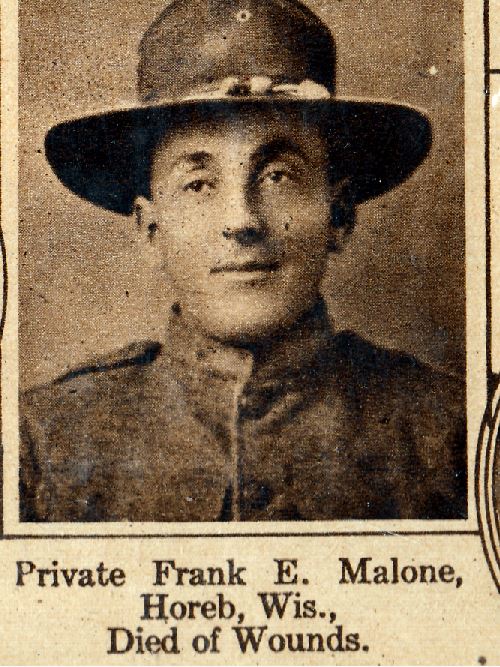 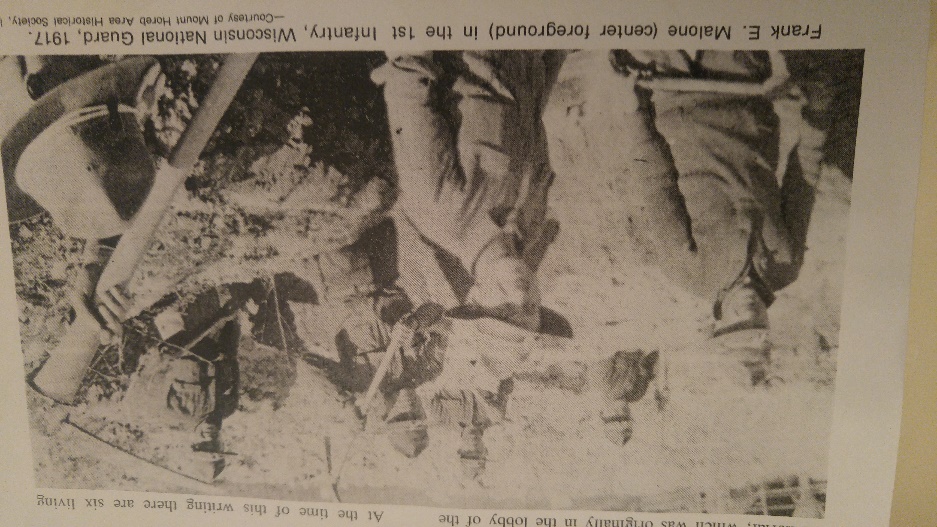 